Pielikums Nr.1Madonas novada pašvaldības domes30.04.2020. lēmumam Nr.162(protokols Nr.9, 5.p.)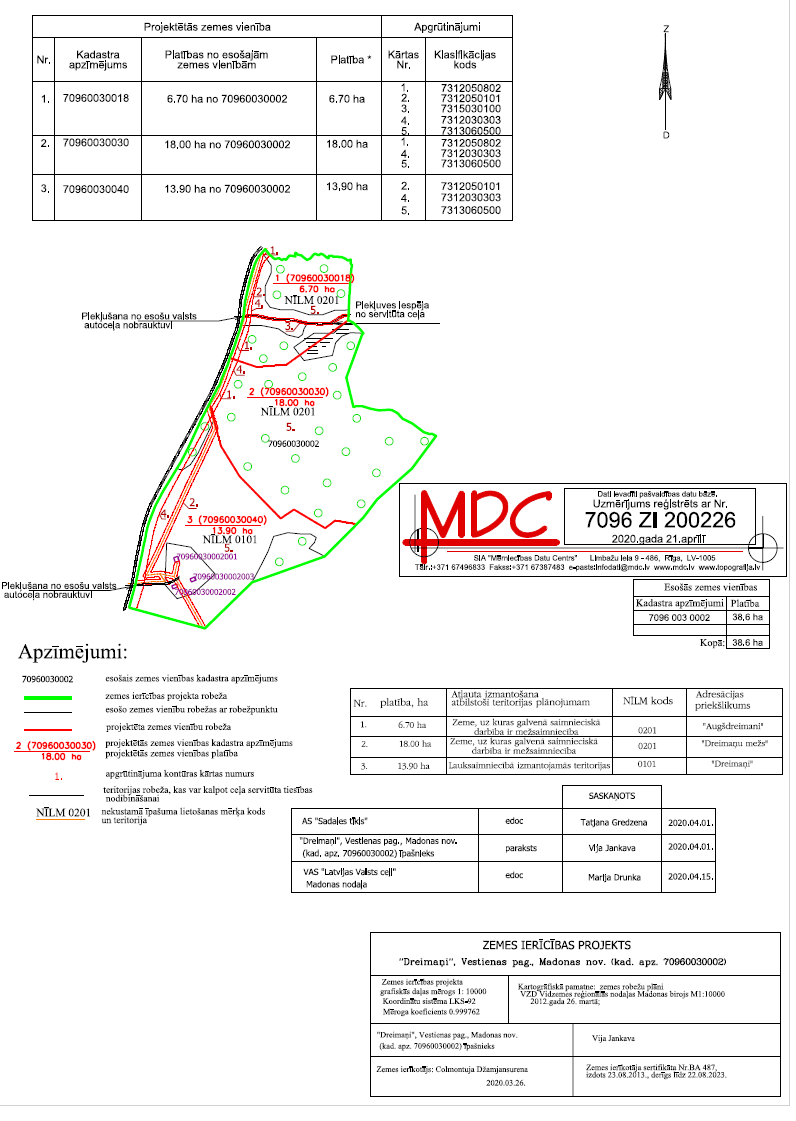 